Srpen 2014 v Netolicích1. srpna – 14. září 2014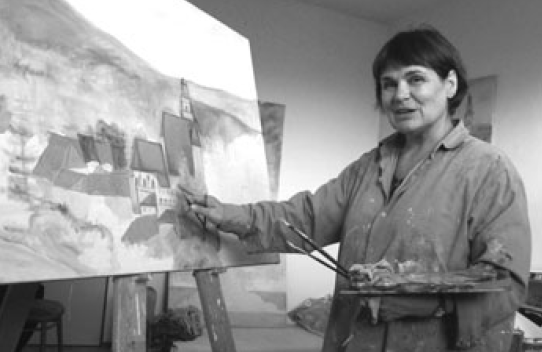 Muzeum JUDr. O. Kudrny v Netolicích                     Vás srdečně zve           	   na výstavu obrazů      Vladimíra Fridrichová – Kunešová
     „Zaniklé kostely Šumavy a Pošumaví“ 
   	Vernisáž výstavy se uskuteční v pátek 1. srpna 2014 v 18 hodin.Otevřeno denně od úterý do neděle 9 – 12 a 13 – 16 hodin, pondělí zavřeno.Ve své výtvarné tvorbě se paní V. Fridrichová – Kunešová zaměřuje na historickou malbu a spolupracuje s restaurátory. 		Foto: www.kunesova.cza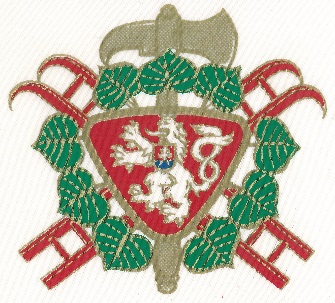 HASIČSKÁ VÝSTAVA 130 let od založení sboru dobrovolných hasičů v Netolicích.               Výstava bude otevřena do 31.10.2014Hasičskou výstavu   - 130 let od založení sboru dobrovolných hasičů v Netolicích 
Hasičskou výstavu zdobí i parnička, která je stále plně funkční, slaví v letošním roce svých 105 let. Vyrobena byla roku 1909 v továrně hasičské techniky R. A. Smekala v Praze – Smíchově. Pořizovací cena parničky činila 6 200 korun. Její váhu 3 100 kilogramů táhli
k požáru dva tažní koně. Pro výjezd bylo nutné zatopit pod kotlem připraveným palivem a po celou cestu neustále topit, aby bylo dosaženo dost tlaku pro čerpání vody na místě zásahu. 
K požárům vyjížděla do roku 1936. Pak byla na nějaký čas odstavena. Zásluhou fanoušků 
a nadšenců došlo opět k jejímu zprovoznění a předvádění na akcích. Rok 2003 s sebou přinesl nutnou výměnu jejího poškozeného parního kotle. Vytvoření téhož nového kotle zajistila pražská výtopna Zlíchov. Díky ní je parnička zase ve skvělém funkčním stavu.Nejen dětského návštěvníka na výstavě upoutá početná sbírka modelů hasičské techniky z celého světa, která čítá na 500 kusů. Zakoupit si je možné suvenýry s hasičskou tématikou pohlednice, omalovánky, samolepky, magnetky, pexesa a další. Výstava potrvá do 31. října 2014.www.muzeum.netolice.czsobota 2. srpna 		20:30 hodinVečerní prohlídka zámku Kratochvíle představující především zámeckou zahradusobota 9. srpna 2014		9 hodinTRIATLONOVÉ ZÁVODY na autokempu Podroužek pořádá TRISK České Budějovice
www.netolice.czsobota 9. srpna 2014 	14 – 22 hodin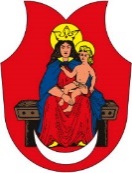 Vás Město Netolice zve na POSEZENÍ POD LÍPOU na netolickém náměstí14 – 15 hodin		pohádka „Popelka“ v podání Studia dell´arteTato loutková pohádka je založena na spolupráci s dětmi. Českobudějovické divadlo nepřináší dětem jen známou pohádku o Popelce, ale i možnost aktivního zapojení se do děje. Improvizované hraní se u posluchačů těší velké oblibě.  15 - 16 hodin		taneční skupina Cetare Pojmenování skupiny Cetare vychází z perštiny, v češtině tomuto výrazu odpovídá slovo hvězda. Snahou tanečnic je rozzářit hvězdy v očích diváků prostřednictvím různých stylů orientálního tance.17 – 22 hodin		Malá kapela Pavla Havlíka
Jihočeská dechová kapela z Českých Budějovic hrající polky, pochody a valčíky od známých autorů a ve své vlastní úpravě. Dopravní omezení při „Posezení pod lípou“Akce si vyžádá úplnou krátkodobou uzavírku části Mírového náměstí v úseku od Vodoinstalu kolem muzea k radnici. Zrušena bude zastávka autobusů veřejné linkové dopravy Netolice náměstí u muzea a náhradní zastávka bude v tento den „U kašny“.www.netolice.czsobota 9. srpna 2014		16:30 hodin
Mše svatá v zámeckém kostele Narození Panny Marie na Kratochvíli - Aktuální informace naleznete na webových stránkách www.zamek--kratochvile.euneděle 10. srpna 2014	9 hodinAquatlon Podroužek - štafety - na autokempu Podroužek pořádá TRISK České Budějovice www.netolice.czneděle 24. srpna 2014Netolické DOSTIHY na Kratochvíli 
Upozorňujeme držitele vstupenek na Netolické dostihy, kteří je vyhráli na květnovém staročeském řemeslném jarmarku v Netolicích s pozdějším datem, že tyto vstupenky zůstávají v platnosti. www.netolice.czstředa 27. srpna 2014
Společný koncert Ondřeje Smeykala (didgeridoo) a Bear Love (gong)
Aktuální informace naleznete na webových stránkách www.zamek--kratochvile.eusobota 30. srpna 2014   	20:30 hodin
Hradozámeckou noc: Zámek Kratochvíle připraví pro návštěvníky	-  večerní prohlídky interiérů zámku s průvodcem-  iluminaci zámecké zahrady s živými ohni - volné promítání fotografií dokumentujících proces stavební a restaurátorské obnovy zámku Kratochvíle - v zámecké zahraděBěhem večera bude k nahlédnutí kostel Narození Panny Marie a cukrárna Sloní bašta, která nabídne občerstvení. Prohlídky a celý večerní program zpestří divadlo PNUTÍ ukázkami z představení.Aktuální informace naleznete na webových stránkách www.zamek--kratochvile.eusobota 16. srpna 2014 
Výlet Hořice na Šumavě po trase středověké obchodní cesty  - "Lineckou stezkou" Cílem výletů je nejen propagace zajímavých míst podél této stezky, ale také podpora nejpřirozenější lidské fyzické aktivity - chůze. Podrobnosti uveřejněny na www.lineckastezka.cz.neděle 17. srpna 2014 	17 hodinFotbalové utkání -  Netolice – Olešník - muži 1. A třída sk.A    neděle 24. srpna 2014	10 hodinFotbalové utkání – Netolice - Zliv - žáci 1. A třída sk.Bneděle 31. srpna 2014 	
14:30 hodin -  Fotbalové utkání -  Netolice - Hrdějovice - dorost 1. A třída sk.A17 hodin -  Fotbalové utkání -  Netolice – Týn nad Vltavou - muži 1. A třída sk.A    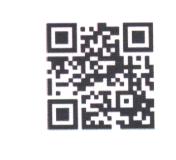 Muzeum JUDr. O. Kudrny – infocentrum Netolice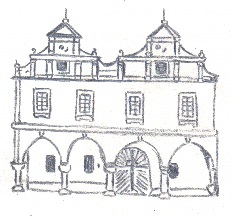 tel: 388 324 251, fax: 380 421 290  e-mail: info@netolice.cz, muzeum@netolice.czhttp://muzeum.netolice.cz,  www.netolice.cz, Změna programu vyhrazena!